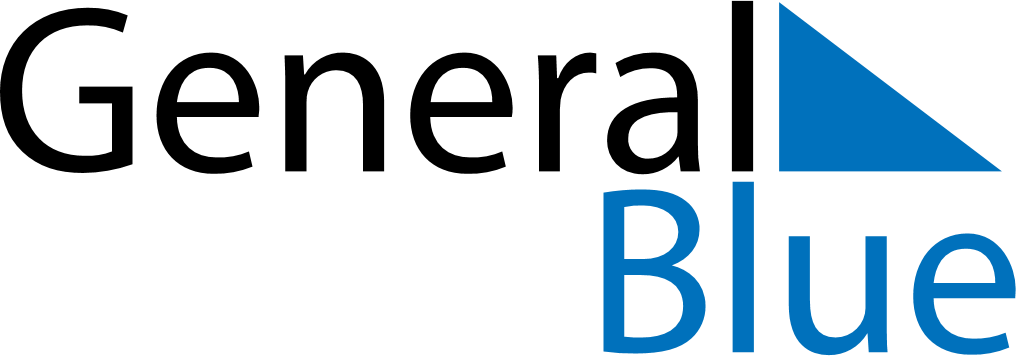 May 2024May 2024May 2024May 2024May 2024May 2024Laihia, Ostrobothnia, FinlandLaihia, Ostrobothnia, FinlandLaihia, Ostrobothnia, FinlandLaihia, Ostrobothnia, FinlandLaihia, Ostrobothnia, FinlandLaihia, Ostrobothnia, FinlandSunday Monday Tuesday Wednesday Thursday Friday Saturday 1 2 3 4 Sunrise: 5:11 AM Sunset: 9:46 PM Daylight: 16 hours and 34 minutes. Sunrise: 5:08 AM Sunset: 9:49 PM Daylight: 16 hours and 41 minutes. Sunrise: 5:05 AM Sunset: 9:52 PM Daylight: 16 hours and 47 minutes. Sunrise: 5:02 AM Sunset: 9:55 PM Daylight: 16 hours and 53 minutes. 5 6 7 8 9 10 11 Sunrise: 4:58 AM Sunset: 9:58 PM Daylight: 16 hours and 59 minutes. Sunrise: 4:55 AM Sunset: 10:01 PM Daylight: 17 hours and 5 minutes. Sunrise: 4:52 AM Sunset: 10:04 PM Daylight: 17 hours and 11 minutes. Sunrise: 4:49 AM Sunset: 10:07 PM Daylight: 17 hours and 17 minutes. Sunrise: 4:46 AM Sunset: 10:10 PM Daylight: 17 hours and 23 minutes. Sunrise: 4:43 AM Sunset: 10:13 PM Daylight: 17 hours and 29 minutes. Sunrise: 4:40 AM Sunset: 10:16 PM Daylight: 17 hours and 35 minutes. 12 13 14 15 16 17 18 Sunrise: 4:37 AM Sunset: 10:19 PM Daylight: 17 hours and 41 minutes. Sunrise: 4:34 AM Sunset: 10:22 PM Daylight: 17 hours and 47 minutes. Sunrise: 4:31 AM Sunset: 10:25 PM Daylight: 17 hours and 53 minutes. Sunrise: 4:28 AM Sunset: 10:28 PM Daylight: 17 hours and 59 minutes. Sunrise: 4:25 AM Sunset: 10:31 PM Daylight: 18 hours and 5 minutes. Sunrise: 4:22 AM Sunset: 10:33 PM Daylight: 18 hours and 11 minutes. Sunrise: 4:19 AM Sunset: 10:36 PM Daylight: 18 hours and 16 minutes. 19 20 21 22 23 24 25 Sunrise: 4:17 AM Sunset: 10:39 PM Daylight: 18 hours and 22 minutes. Sunrise: 4:14 AM Sunset: 10:42 PM Daylight: 18 hours and 28 minutes. Sunrise: 4:11 AM Sunset: 10:45 PM Daylight: 18 hours and 33 minutes. Sunrise: 4:09 AM Sunset: 10:48 PM Daylight: 18 hours and 39 minutes. Sunrise: 4:06 AM Sunset: 10:51 PM Daylight: 18 hours and 44 minutes. Sunrise: 4:03 AM Sunset: 10:53 PM Daylight: 18 hours and 49 minutes. Sunrise: 4:01 AM Sunset: 10:56 PM Daylight: 18 hours and 55 minutes. 26 27 28 29 30 31 Sunrise: 3:58 AM Sunset: 10:59 PM Daylight: 19 hours and 0 minutes. Sunrise: 3:56 AM Sunset: 11:01 PM Daylight: 19 hours and 5 minutes. Sunrise: 3:54 AM Sunset: 11:04 PM Daylight: 19 hours and 10 minutes. Sunrise: 3:51 AM Sunset: 11:07 PM Daylight: 19 hours and 15 minutes. Sunrise: 3:49 AM Sunset: 11:09 PM Daylight: 19 hours and 19 minutes. Sunrise: 3:47 AM Sunset: 11:11 PM Daylight: 19 hours and 24 minutes. 